20.03.2019г. Профилактическое мероприятие                         «Школа безопасности для пенсионеров».В целях предупреждения совершения противоправных действий в отношении пожилых людей  и дорожно- транспортных происшествий с их участием сотрудники полиции ОМВД России по Безенчукскому району приняли участие в профилактическом мероприятии «Школа безопасности для пенсионеров». В рамках данной акции участковыми уполномоченными полиции организованы сходы граждан, на которых полицейские провели разъяснительную беседу  с людьми старших возрастных групп о видах мошенничеств, описали алгоритм действий, как вести себя в таких ситуациях, призывали граждан не доверять незнакомым людям. Также сотрудниками отделов  уголовного розыска, участковых уполномоченных полиции проведена профилактическая работа в местах массового пребывания граждан пожилого возраста, направленная на обеспечение людей пожилого возраста знаниями, позволяющими вести им  безопасную жизнь. Данные мероприятия прошли в  зданиях Сбербанка, Почтамта, Безенчукской районной больницы, Многофункционального центра, где стражи правопорядка не только предупредили граждан  о возможности совершения в отношении них противоправных действий, но и раздали  памятки с призывом быть бдительными и сообщать о фактах мошенничества  в дежурную часть ОМВД России по Безенчукскому району. Председатель Общественного совета Нина Корнелюк  при  общении с гражданами акцентировала их внимание на том, что  очень часто именно люди пожилого возраста  становятся жертвами действий преступников,   поэтому данной категории граждан необходимо обладать знаниями, чтобы защитить себя.Сотрудники ОГИБДД  напомнили пожилым  людям о необходимости ношения световозвращающих элементов, соблюдении правил безопасности при использовании общественного транспорта,  о важности  соблюдения правил дорожного движения и штрафах за их нарушение. В беседе инспекторы ДПС  рассказывали о статистике дорожно- транспортного травматизма с участием пожилых граждан, отметив, что необходимо быть осторожными и внимательными, так как с возрастом  у людей ухудшается зрение и слух. Каждый участник акции получил световозвращающий элемент  и тематическую  информационную памятку. Общественник отметила, что  на дороге пожилые люди  находятся  в группе риска и поэтому нуждаются в особом отношении со стороны других участников дорожного движения.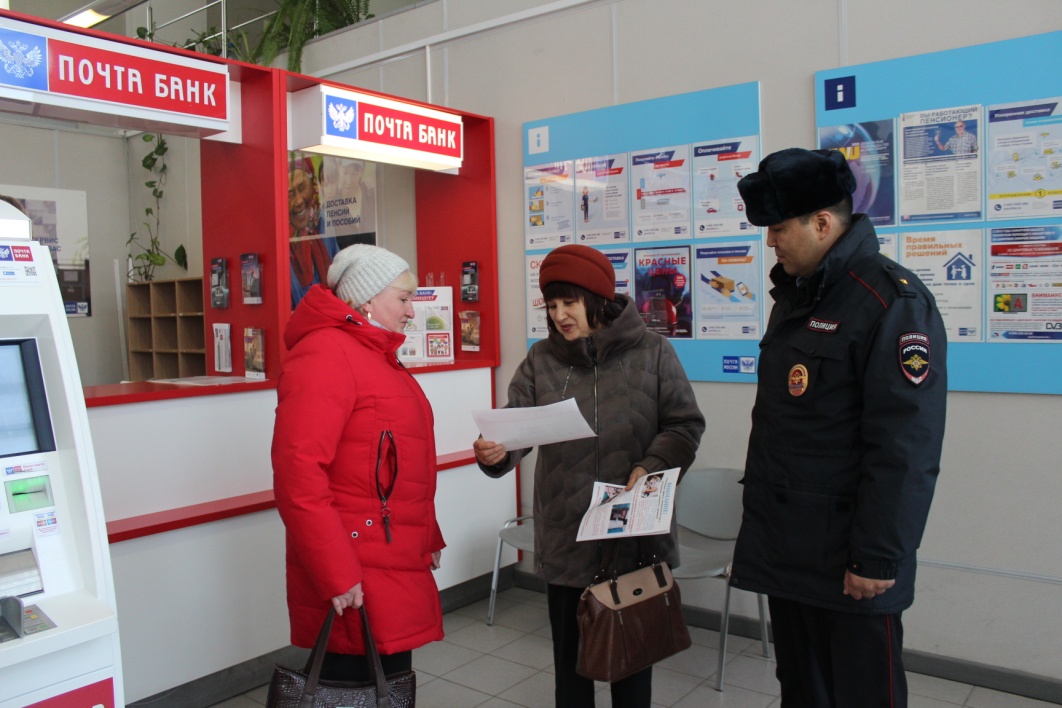 